المستوى: 2 متوسط                                   سلسلة تمارين رقم 2                السنة الدراسية: 2017 / 2018المستوى: 2 متوسط                                   سلسلة تمارين رقم 2                السنة الدراسية: 2017 / 2018تمرين 7: أكمل الجدول:تمرين 8: استخرج فواصل النقط في كل حالة:تمرين 9: استخرج احداثيات النقط التالية: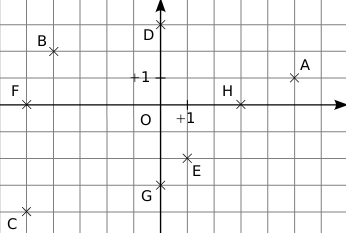 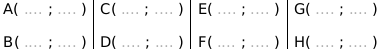 تمرين 10: علم النقاط التالية في المستوي: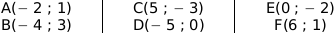 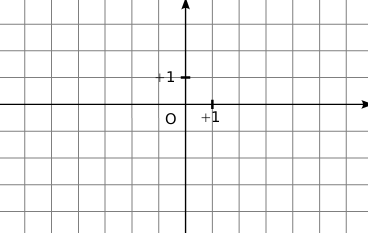 تمرين 1: قارن بين الكسور التالية في كل حالة مع الشرح:…………………………………………………………..…………………………………………………………..…………………………………………………………..تمرين 2: قارن بين الكسور التالية في كل حالة مع الشرح:…………………………………………………………..تمرين 3:رتب الكسور التالية تصاعدياً:رتب الكسور التالية تنازلياً.تمرين 4: أحسب ما يلي: ; 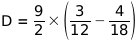 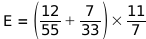 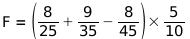 تمرين 5: ضع دائرة على الكسر الدخيل على بقية الكسور:تمرين 6: أكمل الفراغ بوضع الكسر المناسب في المكان المناسب: